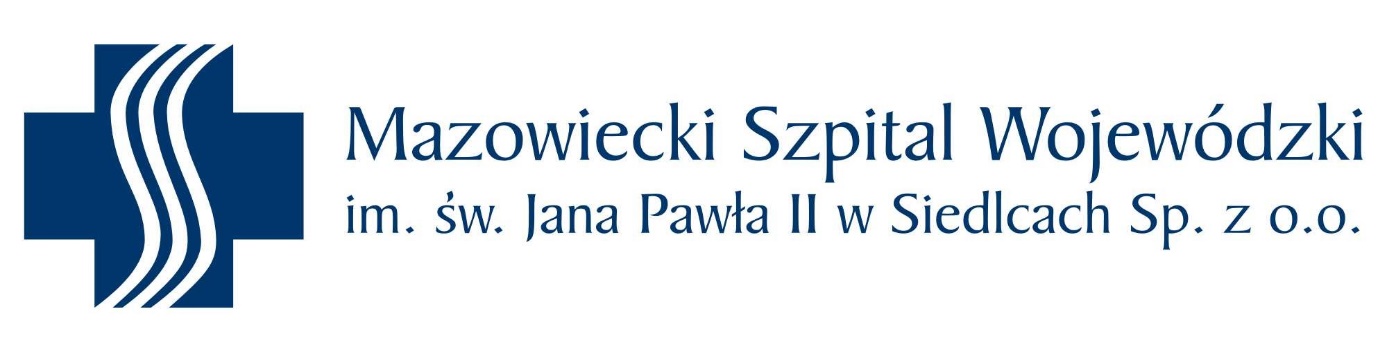 Dział Zamówień Publicznych i Zaopatrzeniaul. Poniatowskiego 26, 08-110 Siedlcewww.szpital.siedlce.pltel. 25 64 03 299,  fax. 25 64 03 263      Postępowanie o udzielenie zamówienia publicznego  o wartości szacunkowej poniżej 221 000 euro, prowadzone w trybie przetargu nieograniczonego                                                                     SPECYFIKACJA ISTOTNYCHWARUNKÓW ZAMÓWIENIAZnak sprawy: FZP.2810.07.2019                                                                  Siedlce, dnia 22 stycznia 2019 r.Określenie przedmiotu zamówienia Wg. Wspólnego Słownika Zamówień ( CPV):33.14.00.00-3Przedmiotem zamówienia jest dostawa materiałów dla Zakładu Sterylizacji.  Szczegółowy wykaz, ilości, wymagane parametry oraz ilości prób materiałów określono w Załączniku Nr 1- Formularz asortymentowo - cenowy. Przedmiot zamówienia podzielono na następujące zadania – pakiety:Pakiet I – Papiery, taśmy, włókniny;Pakiet II – Rękawy papierowo – foliowe, torebki, markery;Pakiet III – Testy, wskaźniki;Pakiet IV – Rękawy do sterylizacji plazmowej;Pakiet V – Naboje gazowe do sterylizacji;Pakiet VI – System archiwizacji, testy;Pakiet VII – Etykiety, kalki;Pakiet VIII – Zestaw testowy o szybkim odczycie do pary wodnej;Pakiet IX – Testy do sterylizacji plazmowej;Pakiet X – Testy biologiczne do sterylizacji plazmowej;Pakiet XI – Wskaźniki, testy, metkownice. Dopuszcza się składanie ofert częściowych na poszczególne Pakiety, nie dopuszcza się do składania ofert wariantowych ani ofert częściowych na wybrane pozycje z Pakietu.Jeżeli w opisie przedmiotu zamówienia wskazano jakikolwiek znak towarowy, patent lub pochodzenie, źródło lub szczególny proces, który charakteryzuje produkty lub usługi dostarczane przez konkretnego Wykonawcę – należy przyjąć, że Zamawiający podał taki opis w celu określenia minimalnych parametrów, jakim muszą odpowiadać produkty, aby spełnić wymagania stawiane przez Zamawiającego i stanowią one wyłącznie wzorzec jakościowy przedmiotu zamówienia. Zgodnie z art. 29 ust. 3 ustawy Prawo zamówień publicznych, Zamawiający dopuszcza produkty równoważne pod warunkiem, że przedmiot oferty jest identyczny funkcjonalnie i możliwie jak najbardziej zbliżony pod względem konstrukcji, materiałów z jakich jest wykonany, rozmiarów itp. do wyrobów przykładowych. W przypadku, gdy w SIWZ użyte zostały normy, europejskie oceny techniczne, aprobaty, specyfikacje techniczne, systemy referencji technicznych, Zamawiający dopuszcza rozwiązania równoważne opisywanym. Każdorazowo, gdy wskazana jest w niniejszej SIWZ lub załącznikach do SIWZ norma, należy przyjąć, że w odniesieniu do niej użyto sformułowania „lub równoważna”. W przypadku zaoferowania rozwiązań równoważnych, w ofercie należy określić jakiego zakresu (materiału, technologii) dotyczą oraz na wezwanie Zamawiającego (zgodnie z art. 26 ust 2 Pzp) złożyć dokumenty zawierające dane techniczne, w celu wykazania równoważności. Dokumenty sporządzone w języku obcym należy złożyć wraz z tłumaczeniem na język polski.2.     Wymagania•	Zawarte w Formularzu asortymentowo-cenowym (Załącznik Nr 1). •	Wymaga się, aby oferowany asortyment posiadał termin przydatności minimum 12 miesięcy od daty dostawy. •	Właściwe opakowanie i oznakowanie dostarczanego towaru – zgodnie z ustawą z dnia 20 maja 2010r. o wyrobach medycznych ((Dz.U. 2017, poz. 211 ze zm.),•	Wymaga się, aby Wykonawca podał rodzaj oferowanych opakowań z przeliczeniem podanych w Formularzu ilości wymaganych materiałów na oferowane ilości opakowań handlowych, z zaokrągleniem do pełnych opakowań w górę. •	Ponadto, w celu sprawdzenia spełniania przez oferowane produkty wymagań określonych w Formularzu asortymentowo – cenowym, Zamawiający wymaga złożenia łącznie z ofertą próbek oferowanego asortymentu (w rodzaju i ilości wskazanej w Załączniku Nr 1 do SIWZ).III. Sposób realizacji zamówienia, terminy dostaw:1.	Dostawy – przez okres 12 m-cy, począwszy od daty zawarcia umowy, na podstawie zamówień przesyłanych faxem. 2.	Realizacja na podstawie zamówień przesyłanych faksem na 7 dni przed planowaną dostawą. Dostawy do Magazynu Medycznego Szpitala  (w lokalizacji Siedlce, ul. Poniatowskiego 26 oraz Rudka ul. Teodora Dunina 1- w zakresie pakietów: pakiet II poz. 8 i 9 oraz pakietu XI) w dni robocze w godzinach od 8:00 do 14:00, dostawy łącznie z oryginałem faktury VAT. 3.	Zamawiający wymaga, aby nr serii, data ważności uwidoczniona była na fakturze lub dokumencie towarzyszącym przy dostawie (np. WZ – z określeniem nr faktury, której dotyczy).4.	Zamawiający zastrzega sobie prawo przesunięć ilościowo-asortymentowych w ramach zawartej umowy.5.	W uzasadnionych przypadkach przy niewykorzystaniu pełnej wartości w okresie obowiązywania umowy – możliwość jej wydłużenia do czasu wykorzystania pełnej kwoty, jednak nie dłużej niż o kolejne 12 miesięcy.6.	W przypadku wystąpienia reklamacji – czas załatwienia w terminie do 7 dni od daty udokumentowanego zgłoszenia reklamacji do Wykonawcy. Zamawiający zastrzega możliwość zawarcia 1 umowy obejmującej więcej niż jeden pakiet w przypadku wyboru oferty jako najkorzystniejszej jednego Wykonawcy w wielu pakietach. Łączenie pakietów w jedna umowę nie obejmuje pakietu XI, który będzie realizowany przez Zamawiającego wyłącznie w lokalizacji Rudka.O udzielenie zamówienia mogą ubiegać się Wykonawcy którzy: 1)  nie podlegają wykluczeniu, tj. w stosunku do których nie zachodzą obligatoryjne podstawy wykluczenia określone w art. 24 ust. 1 pkt 12-23 ustawy oraz fakultatywne podstawy wykluczenia określone przez Zamawiającego zgodnie z art. 24 ust. 5 pkt 1 ustawy. 2) spełniają warunki udziału w postępowaniu dotyczące: Zamawiający nie określa warunków udziału w postępowaniu, o których mowa w art. 22 ust. 1a i 1b ustawy Pzp. Oświadczenia i dokumenty wymagane przez Zamawiającego do złożenia przez Wykonawcę wraz  z ofertą:aktualne na dzień składania ofert oświadczenie stanowiące wstępne potwierdzenie, że Wykonawca nie podlega wykluczeniu  z postępowania, złożone na formularzu zgodnym z treścią Załącznika Nr 3 do SIWZ  pełnomocnictwo dla osoby (osób) upoważnionej do reprezentowania Wykonawcy/ Podwykonawcy/innego podmiotu, do podpisania oferty lub dokumentów złożonych łącznie             z Ofertą, powinno być złożone w oryginale lub w postaci notarialnie potwierdzonej kopii, o ile upoważnienie do reprezentacji nie wynika z innych dokumentów złożonych przez Wykonawcę/Podwykonawcę/inny podmiot,próbki oferowanego asortymentu w rodzajach i ilości określonej w Formularzu asortymentowo – cenowym.Dokumenty i oświadczania wymagane po zamieszczeniu przez Zamawiającego na stronie internetowej informacji, o której mowa w art. 86 ust. 5 ustawy:oświadczenie Wykonawcy o przynależności albo braku przynależności do tej samej grupy kapitałowej, do której przynależy inny Wykonawca składający ofertę w przedmiotowym postępowaniu. Wykonawca, w terminie 3 dni od zamieszczenia na stronie internetowej Zamawiającego informacji z otwarcia ofert, przekazuje Zamawiającemu oświadczenie                          o przynależności lub braku przynależności do tej samej grupy kapitałowej z innym Wykonawcą biorącym udział w przedmiotowym postępowaniu. W przypadku przynależności do tej samej grupy kapitałowej Wykonawca, wraz ze złożeniem oświadczenia, może złożyć dokumenty bądź informacje potwierdzające, że powiązania z innym Wykonawcą nie prowadzą do zakłócenia konkurencji w przedmiotowym postępowaniu. Wzór oświadczenia przedstawia Załącznik Nr 4 do SIWZ.Dokumenty i oświadczania wymagane przed udzieleniem zamówieniaZgodnie z art. 26 ust 2 ustawy,  Zamawiający przed udzieleniem zamówienia wezwie Wykonawcę, którego oferta została najwyżej oceniona, do złożenia w wyznaczonym, nie krótszym niż 5 dni terminie, aktualnych na dzień złożenia następujących oświadczeń i/lub dokumentów:  W celu potwierdzenia braku podstaw do wykluczenia Wykonawcy z udziału w postępowaniu:odpis z właściwego rejestru lub z centralnej ewidencji i informacji o działalności gospodarczej, jeżeli odrębne przepisy wymagają wpisu do rejestru lub ewidencji, w celu potwierdzenia braku podstaw wykluczenia na podstawie art. 24 ust. 5 pkt 1 ustawy. W celu potwierdzenia że oferowany przedmiot zamówienia spełnia wymagania Zamawiającego:oświadczenia, że dla oferowanego asortymentu Wykonawca posiada stosowne dokumenty dopuszczające do obrotu  na terenie RP; zgodnie z ustawą  z dnia 20 maja 2010 r. o wyrobach medycznych (kserokopie dokumentów do wglądu na żądanie Zamawiającego) oraz, że dostarczany asortyment będzie oznakowany zgodnie z wymogami ustawy j. w. Wzór oświadczenia stanowi Załącznik nr 2 do SIWZ;Wymagania dotyczące dokumentów składanych przez podmioty zagraniczneJeśli Wykonawca ma siedzibę lub miejsce zamieszkania poza terytorium RP, przedkłada dokumenty równoważne do dokumentów wymaganych od podmiotów krajowych, zgodnie z rozporządzeniem Ministra Rozwoju z dnia 26 lipca 2016 r., w sprawie rodzajów dokumentów, jakich Zamawiający może żądać od Wykonawcy w  postępowaniu o udzielenie zamówienia publicznego (Dz.U. z dnia 27.07.2016 poz.1126 ze zmian.).Wykonawcy występujący wspólnie (np.: konsorcjum, spółka cywilna): W przypadku Wykonawców wspólnie ubiegających się o zamówienie każdy z nich składa odrębnie dokumenty wymienione w pkt 1 niniejszego rozdziału SIWZ dotyczące poszczególnych członków konsorcjum. W zakresie nieuregulowanym SIWZ, zastosowanie mają przepisy rozporządzenia Ministra Rozwoju z dnia 26 lipca 2016 r. w sprawie rodzajów dokumentów, jakich może żądać Zamawiający od Wykonawcy w postępowaniu o udzielenie zamówienia (Dz. U. z 2016 r., poz. 1126 z późn. zm. w tym Dz.U. z 2018 r. poz. 1993 ).Sposób porozumiewania się:Komunikacja między Zamawiającym a Wykonawcami odbywa się za pośrednictwem operatora pocztowego w rozumieniu ustawy z dnia 23 listopada 2012 r. – Prawo pocztowe (Dz.U. 2018 poz. 2188), osobiście, za pośrednictwem posłańca lub przy użyciu środków komunikacji elektronicznej w rozumieniu ustawy z dnia 18 lipca 2002r. o świadczeniu usług drogą elektroniczną (Dz. U. z 2017 r. poz. 1219 oraz z 2018r. poz. 650); 2) Fakt otrzymania wniosków, zawiadomień i informacji przesłanych przy użyciu środków komunikacji elektronicznej w rozumieniu ustawy z dnia 18 lipca 2002r. o świadczeniu usług drogą elektroniczną należy niezwłocznie potwierdzić tą samą drogą. 3)  W przypadku braku potwierdzenia otrzymania wiadomości przez Wykonawcę, Zamawiający domniema, iż pismo wysłane przez Zamawiającego na adres poczty elektronicznej podany przez Wykonawcę zostało mu doręczone w sposób umożliwiający zapoznanie się Wykonawcy z treścią pisma. Forma składanych oświadczeń i dokumentów: 1)  Oświadczenia i dokumenty, o których mowa w Rozdziale III SIWZ składane są w oryginale lub kopii poświadczonej za zgodność z oryginałem. 2) Poświadczenia za zgodność z oryginałem dokonuje odpowiednio Wykonawca, podmiot, na którego zdolnościach lub sytuacji polega Wykonawca, Wykonawcy wspólnie ubiegający się o udzielenie zamówienia publicznego, w zakresie dokumentów lub oświadczeń, które każdego z nich dotyczą. Korespondencję związaną z niniejszym postępowaniem, należy kierować na adres:Mazowiecki Szpital Wojewódzki im. św. Jana Pawła II w Siedlcach Sp. z o.o.ul. Poniatowskiego 26, 08-110 SiedlceDział Zamówień Publicznych i Zaopatrzenia, pok. 138Ae-mail: ozp@szpital.siedlce.pl z dopiskiem: „Materiały dla Zakładu Sterylizacji”.Do kontaktów z Wykonawcami upoważniona jest Bogumiła Golbiak – kierownik Działu Zamówień Publicznych i Zaopatrzenia, w godzinach od 8 do 15.Wyjaśnienie treści SIWZ:Wykonawca może zwrócić się do Zamawiającego o wyjaśnienie treści Specyfikacji Istotnych Warunków Zamówienia. Zamawiający udzieli wyjaśnień niezwłocznie, jednak nie później niż na 2 dni przed upływem terminu składania ofert, zamieszczając je na stronie internetowej (www.szpital.siedlce.pl) - pod warunkiem, że wniosek o wyjaśnienie treści specyfikacji wpłynął do Zamawiającego nie później niż do końca dnia, w którym upływa połowa wyznaczonego terminu składania ofert, tj. do dnia 28.01.2019 r. Jeżeli wniosek o wyjaśnienie treści specyfikacji istotnych warunków zamówienia wpłynie po upływie terminu, o którym mowa wyżej lub dotyczy udzielonych wyjaśnień, Zamawiający udzieli wyjaśnień albo pozostawi wniosek bez rozpoznania. Przedłużenie terminu składania ofert nie wpływa na bieg terminu składania wniosku, o którym mowa wyżej.Wykonawcy związani są złożonymi ofertami przez okres 30 dni od wyznaczonego przez Zamawiającego terminu złożenia ofert. W wyjątkowych okolicznościach, jednak przed upływem terminu związania złożoną ofertą, Wykonawca samodzielnie lub na wniosek Zamawiającego może przedłużyć termin związania ofertą, z tym, że Zamawiający może tylko raz, co najmniej na 3 dni przed upływem terminu związania ofertą zwrócić się do Wykonawcy o wyrażenie zgody na przedłużenie tego terminu o oznaczony okres nie dłuższy jednak niż 60 dni. Brak zgody Wykonawcy na przedłużenie okresu związania ofertą skutkować będzie odrzuceniem oferty na podstawie art. 89 ust. 1 pkt. 7a ustawy. W przypadku wniesienia odwołania w terminie zgodnym z art. 182 ustawy Pzp, bieg terminu związania ofertą ulega zawieszeniu do czasu ogłoszenia przez Krajową Izbę Odwoławczą wyroku lub orzeczenia. Zamawiający nie wymaga wniesienia wadium.Wykonawca przedstawia Ofertę zgodnie z wymaganiami określonymi w SIWZ. Ofertę  należy złożyć  zgodnie z drukiem „Oferta” stanowiącym  Załącznik Nr 5 do SIWZ. Cenę należy podać w PLN, z dokładnością do dwóch miejsc po przecinku. Do oferty powinny być dołączone następujące oświadczenia i dokumenty:wypełniony w oferowanym zakresie Formularz asortymentowo-cenowy, sporządzony według wzoru stanowiącego Załącznik nr 1 do SIWZ; oświadczenia, o których mowa w rozdz. III pkt 1;próbki oferowanego asortymentu, zgodnie z wymaganiami określonymi w Formularzu asortymentowo - cenowymOferta - pod rygorem nieważności  powinna być  złożona w formie pisemnej, wypełniona czytelnie w języku polskim oraz podpisana przez upoważnionego przedstawiciela Wykonawcy. Upoważnienie do podpisania oferty powinno być dołączone do oferty, o ile nie wynika z innych dokumentów załączonych przez Wykonawcę. Uprawnienie do reprezentowania Wykonawcy powinno wynikać z dokumentu rejestrowego Wykonawcy lub z pełnomocnictwa podpisanego przez osobę uprawnioną do reprezentowania.Osoba działająca w oparciu o pełnomocnictwo do reprezentowania Wykonawcy w danej procedurze zamówienia publicznego, przedłoży wraz z ofertą jego oryginał lub poświadczoną za zgodność z oryginałem kopię. Pełnomocnictwo to w swej treści musi jednoznacznie wskazywać uprawnienie do podpisania oferty.Wszystkie dokumenty i oświadczenia sporządzone w językach obcych należy złożyć wraz                       z tłumaczeniem na język polski, poświadczone za zgodność z oryginałem przez Wykonawcę.Ofertę wraz z wymaganymi załącznikami na ponumerowanych stronach należy umieścić                            w zapieczętowanej kopercie opatrzonej danymi Wykonawcy oraz napisem:Oferta FZP.2810.07.2019Materiały dla Zakładu SterylizacjiJeśli oferta zawiera informacje tajne, stanowiące tajemnicę przedsiębiorstwa Wykonawcy,  należy je właściwie wyodrębnić i oznaczyć (np. złożyć ofertę w częściach jawnej i tajnej). Wykonawca zobowiązany jest wykazać w ofercie, podając uzasadnienie, że zastrzeżone w niej informacje faktycznie stanowią tajemnicę przedsiębiorstwa (art. 8 ust. 3 ustawy Pzp).Ewentualne poprawki lub zmiany w tekście oferty powinny być naniesione czytelnie i sygnowane podpisem Wykonawcy lub osoby/osób upoważnionych do reprezentowania Wykonawcy. Zalecane jest datowanie paraf.Wszystkie wymagane w SIWZ oświadczenia i dokumenty muszą być dołączone do oferty                        w formie oryginału lub poświadczone przez Wykonawcę za zgodność z oryginałem ich kserokopie, opatrzone imienną pieczątką i podpisem osoby upoważnionej, datą i napisem „za zgodność z oryginałem”. Wykonawca przed upływem terminu składania ofert może wprowadzić zmiany do złożonej oferty. Wykonawca przed upływem terminu składania ofert może wycofać swoją ofertę poprzez wysłanie informacji do Zamawiającego o wycofaniu swojej oferty pod warunkiem, że informacja ta dotrze do Zamawiającego przed upływem terminu składania ofert.Wszelkie koszty związane z przygotowaniem i złożeniem oferty ponoszą Wykonawcy.Informacje dla Wykonawców wspólnie ubiegających się o udzielenie zamówienia: Jeżeli Wykonawcy występujący wspólnie ubiegają się o udzielenie zamówienia (np.: konsorcjum, spółka cywilna): 1)  ustanawiają pełnomocnika do reprezentowania ich w postępowaniu o udzielenie zamówienia albo reprezentowania w postępowaniu i/lub do zawarcia umowy w sprawie zamówienia publicznego. Pełnomocnictwo powinno mieć postać dokumentu stwierdzającego ustanowienie pełnomocnika, podpisanego przez uprawnionych do ich reprezentacji przedstawicieli wykonawców. 2)  w przypadku spółki cywilnej Zamawiający przyjmuje, że wykonawcami w rozumieniu art. 2 ust. 11 ustawy Pzp, są wspólnicy spółki cywilnej, których udział w postępowaniu traktowany jest jako wspólne ubieganie się o udzielenie zamówienia w rozumieniu art. 23 ust. 1 ustawy Pzp. 3)  Oferta musi być podpisana w taki sposób, by wiązała wszystkich Wykonawców występujących wspólnie. Kopie dokumentów dotyczących każdego z tych podmiotów winny być poświadczone za zgodność z oryginałem przez te podmioty, w sposób nie budzący wątpliwości co do uprawnień poświadczającego. 4)  wszelka korespondencja dokonywana będzie wyłącznie z Wykonawcą występującym jako pełnomocnik pozostałych.Ofertę sporządzoną zgodnie z Załącznikiem Nr 5, w zapieczętowanej kopercie opatrzonej napisami jak w rozdz. VII pkt 9 niniejszej specyfikacji należy złożyć do dnia 01.02.2019r. do godz. 10:00 w siedzibie Mazowieckiego Szpitala Wojewódzkiego im. św. Jana Pawła II w Siedlcach Sp. z o. o. przy ul. Poniatowskiego 26 w Siedlcach pok. 138A.Oferta złożona po terminie zostanie zwrócona Wykonawcy zgodnie z art. 84 ust. 2 ustawy Pzp.Otwarcie ofert nastąpi dnia 01.02.2019r. o godz. 10:30 w siedzibie Zamawiającego, pok. 138 A;  ul. Poniatowskiego 26 w Siedlcach. Bezpośrednio przed otwarciem ofert Zamawiający poda kwotę, jaką zamierza przeznaczyć na sfinansowanie zamówienia. Otwarcie ofert jest jawne. Otwarcia ofert dokona komisja przetargowa. Podczas otwarcia ofert Zamawiający poda informacje określone w art. 86 ust. 4 ustawy Pzp. Niezwłocznie po otwarciu ofert, Zamawiający na swojej stronie internetowej zamieści  informacje określone w art. 86 ust. 5 ustawy Pzp.Cena podlegająca ocenie, to wartość brutto oferty w pakiecie powstała w wyniku zsumowania wartości brutto za poszczególne pozycje. Wartość brutto za pozycje powstaje w wyniku pomnożenia przewidywanej do zakupu ilości przez cenę jednostkową netto i powiększona o należny podatek od towarów i usług.Cena oferty musi uwzględniać wszystkie koszty związane z realizacją przedmiotu zamówienia zgodnie z opisem przedmiotu zamówienia oraz wzorem umowy określonym w niniejszej SIWZ.  Cenę należy podać w złotych  z zaokrągleniem do dwóch miejsc po przecinku. Rozliczenie między Zamawiającym a Wykonawcą prowadzone będzie w PLN.Jeżeli okaże się, że złożono ofertę, której wybór prowadziłby do powstania u Zamawiającego obowiązku podatkowego zgodnie z przepisami o podatku od towarów i usług, Zamawiający                   w celu oceny takiej oferty dolicza do przedstawionej w niej ceny podatek od towarów i usług, który miałby obowiązek rozliczyć zgodnie z tymi przepisami. Wykonawca składając ofertę informuje Zamawiającego, czy wybór oferty będzie prowadzić do powstania u Zamawiającego obowiązku podatkowego, wskazując nazwę (rodzaj) towaru, którego dostawa będzie prowadzić do jego powstania, oraz wskazując jego wartość bez kwoty podatku. Cena podana w ofercie powinna być cena kompletną, jednoznaczną i ostateczną.Kryteria oceny i ich ranga:  W odniesieniu do Wykonawców, których oferty nie podlegają odrzuceniu komisja dokona oceny ofert na podstawie następujących kryteriów: cenaW kryterium „cena”, Zamawiający przydzieli każdej badanej ofercie w zakresie danego pakietu odpowiednią liczbę punktów w następujący sposób: Wykonawca, który zaproponuje najniższą cenę w pakiecie otrzyma 60 punktów, natomiast pozostali Wykonawcy odpowiednio mniej punktów według wzoru: Najniższa cena oferty : Cena oferty badanej  x 60 pkt.„jakość”        W kryterium „jakość”, Zamawiający przydzieli każdej badanej ofercie w zakresie danego pakietu odpowiednią liczbę punktów (maksymalnie 40 pkt.) na podstawie opinii sporządzonej przez bezpośredniego użytkownika po przetestowaniu w warunkach szpitalnych złożonych prób asortymentu (zgodnie z informacjami podanymi w Formularzu asortymentowo – cenowym).      Oceniając jakość Zamawiający uwzględni takie aspekty jak: kompatybilność w przypadku konieczności zastosowania łącznie z innym asortymentem lub urządzeniem orazdla papieru krepowego i włókniny- twardość w dotyku, elastyczność- odporność na przekłucia, rozdzieranie przed sterylizacją- podatność na uszkodzenia mechaniczne po sterylizacji- miękkość po sterylizacjidla taśm- wytrzymałość na rozerwanie- trwałość przyklejania się- wytrzymałość po procesie sterylizacji - widoczność wskaźnika na taśmie przed i po sterylizacji- jednolitość zabarwienia taśmy wskaźnikowej po sterylizacji.dla rękawów papierowo-foliowych i torebek włókninowo-foliowych; rękawów do sterylizacji plazmowej- przejrzystość- łatwość zgrzewania- wytrzymałość na rozerwania, rozdzieranie w miejscach zgrzewu- miękkość- sztywność posterylizacyjna- jednoznaczna interpretacja wskaźnika chemicznego - łatwość otwierania przed użyciemdla testów, wskaźników, rękawów i testów do sterylizacji plazmowej - łatwy odczyt (jednoznaczna interpretacja)- szybkość sprawdzenia efektywności bakteriobójczejdla systemu archiwizacji, zestawów testowych - jednoznaczność przebarwień po procesie sterylizacji- jednoznaczność interpretacji testudla kalek, etykiet- czytelność i trwałość wydruku- łatwość klejenia- wytrzymałość na rozerwaniaOferta, która przedstawia najkorzystniejszy bilans punktów (maksymalna liczba przyznanych punktów w oparciu o ustalone kryteria) zostanie uznana za najkorzystniejszą, pozostałe oferty zostaną sklasyfikowane zgodnie z ilością uzyskanych punktów.Jeżeli nie będzie można dokonać wyboru oferty najkorzystniejszej ze względu na to, że dwie lub więcej ofert przedstawia taki sam bilans punktów, Zamawiający spośród tych ofert wybierze ofertę o najniższej cenie, a jeżeli zostały złożone oferty o takiej samej cenie Zamawiający wezwie Wykonawców, którzy złożyli te oferty, do złożenia w terminie określonym przez Zamawiającego ofert dodatkowych. Wykonawcy składając oferty dodatkowe, nie mogą zaoferować cen wyższych niż zaoferowane w złożonych ofertachProjekt umowy, określający warunki na jakich zawarta zostanie umowa w sprawie zamówienia publicznego stanowi Załącznik Nr 6 do SIWZ. Zamawiający przewiduje możliwość dokonywania zmian postanowień zawartej umowy w stosunku do treści oferty na podstawie której dokonano wyboru Wykonawcy w zakresie i na warunkach określonych w projekcie umowy.Zamawiający zastrzega możliwość zawarcia jednej umowy w zakresie kilku  pakietów, jeżeli dany Wykonawca zostanie w nich wybrany (z wyłączeniem pakietu XI). Umowa z wybranym Wykonawcą zostanie zawarta na zasadach określonych w art. 94 ust. 1 pkt. 2 Ustawy Pzp - w terminie nie krótszym niż 5 dni od dnia przesłania zawiadomienia o wyborze najkorzystniejszej oferty, jeżeli zawiadomienie to zostało przesłane przy użyciu środków komunikacji elektronicznej, nie później niż przed upływem terminu związania ofertą, z zastrzeżeniem art.94 ust. 2 pkt. 1a Ustawy, zgodnie z którym Zamawiający może zawrzeć umowę w sprawie zamówienia publicznego przed upływem terminu, o którym mowa wyżej, jeżeli w postępowaniu o udzielenie zamówienia została złożona tylko jedna oferta. Wykonawca, którego oferta została wybrana zostanie powiadomiony na piśmie o terminie i miejscu podpisania umowy. Osoby reprezentujące Wykonawcę przy podpisywaniu umowy powinny posiadać ze sobą dokumenty potwierdzające ich umocowanie do podpisania umowy, o ile umocowanie to nie będzie wynikać z dokumentów załączonych do oferty. W przypadku wyboru oferty złożonej przez Wykonawców wspólnie ubiegających się o udzielenie zamówienia Zamawiający może żądać przed zawarciem umowy przedstawienia umowy regulującej współpracę tych Wykonawców. Umowa taka winna określać strony umowy, cel działania, sposób współdziałania, zakres prac przewidzianych do wykonania każdemu z nich, solidarną odpowiedzialność za wykonanie zamówienia, oznaczenie czasu trwania konsorcjum (obejmującego okres realizacji przedmiotu zamówienia, gwarancji i rękojmi), wykluczenie możliwości wypowiedzenia umowy konsorcjum przez któregokolwiek z jego członków do czasu wykonania zamówienia Zamawiający nie wymaga wniesienia zabezpieczenia należytego wykonania umowy.Środki ochrony prawnej określone w Dziale VI Ustawy Pzp przysługują Wykonawcy a także innemu podmiotowi, jeżeli ma lub miał interes w uzyskaniu danego zamówienia oraz poniósł lub może ponieść szkodę w wyniku naruszenia przez zamawiającego przepisów Ustawy Pzp. Środki ochrony prawnej wobec Ogłoszenia o zamówieniu oraz Specyfikacji Istotnych Warunków Zamówienia przysługują również organizacjom wpisanym na listę, o której mowa w art. 154 pkt 5 Ustawy Pzp. Środkami ochrony prawnej są: - odwołanie zgodnie z art. 180 Ustawy Pzp, - skarga do sądu, zgodnie z art. 198a Ustawy Pzp. Do postępowania odwoławczego stosuje się odpowiednio przepisy ustawy z dnia 17.11.1964r. – Kodeks postępowania cywilnego o sądzie polubownym, jeżeli ustawa nie stanowi inaczej. Postępowania odwoławcze przebiegają zgodnie z art. 187 do 197 ustawy Pzp. Zgodnie z art. 13 ust. 1 i 2 rozporządzenia Parlamentu Europejskiego i Rady (UE) 2016/679 z dnia               27 kwietnia 2016 r. w sprawie ochrony osób fizycznych w związku z przetwarzaniem danych osobowych i w sprawie swobodnego przepływu takich danych oraz uchylenia dyrektywy 95/46/WE (ogólne rozporządzenie o ochronie danych) (Dz. Urz. UE L 119 z 04.05.2016, str. 1), dalej „RODO”, informuję, że: administratorem Pani/Pana danych osobowych jest Mazowiecki Szpital Wojewódzki                            im. św. Jana Pawła II w Siedlcach Sp. z o.o. ul. Poniatowskiego 26, 08-110 Siedlce; Pani/Pana dane osobowe przetwarzane będą na podstawie art. 6 ust. 1 lit. c RODO w celu związanym z postępowaniem o udzielenie zamówienia publicznego   na „Materiały dla Zakładu Sterylizacji” - FZP.2810.07.2019, prowadzonym w trybie przetargu nieograniczonego;odbiorcami Pani/Pana danych osobowych będą osoby lub podmioty, którym udostępniona zostanie dokumentacja postępowania w oparciu o art. 8 oraz art. 96 ust. 3 ustawy z dnia 29 stycznia 2004 r. – Prawo zamówień publicznych (Dz. U. z 2018 r. poz. 1986 z późn. zm.), dalej „ustawa Pzp”;  Pani/Pana dane osobowe będą przechowywane, zgodnie z art. 97 ust. 1 ustawy Pzp, przez okres 4 lat od dnia zakończenia postępowania o udzielenie zamówienia, a jeżeli czas trwania umowy przekracza 4 lata, okres przechowywania obejmuje cały czas trwania umowy;obowiązek podania przez Panią/Pana danych osobowych bezpośrednio Pani/Pana dotyczących jest wymogiem ustawowym określonym w przepisach ustawy Pzp, związanym z udziałem w postępowaniu o udzielenie zamówienia publicznego; konsekwencje niepodania określonych danych wynikają z ustawy Pzp;  w odniesieniu do Pani/Pana danych osobowych decyzje nie będą podejmowane w sposób zautomatyzowany, stosowanie do art. 22 RODO;posiada Pani/Pan:na podstawie art. 15 RODO prawo dostępu do danych osobowych Pani/Pana dotyczących;na podstawie art. 16 RODO prawo do sprostowania Pani/Pana danych osobowych **;na podstawie art. 18 RODO prawo żądania od administratora ograniczenia przetwarzania danych osobowych z zastrzeżeniem przypadków, o których mowa w art. 18 ust. 2 RODO ***;  prawo do wniesienia skargi do Prezesa Urzędu Ochrony Danych Osobowych, gdy uzna Pani/Pan, że przetwarzanie danych osobowych Pani/Pana dotyczących narusza przepisy RODO;nie przysługuje Pani/Panu:w związku z art. 17 ust. 3 lit. b, d lub e RODO prawo do usunięcia danych osobowych;prawo do przenoszenia danych osobowych, o którym mowa w art. 20 RODO;na podstawie art. 21 RODO prawo sprzeciwu, wobec przetwarzania danych osobowych, gdyż podstawą prawną przetwarzania Pani/Pana danych osobowych jest art. 6 ust. 1 lit. c RODO. _____________________** Wyjaśnienie: skorzystanie z prawa do sprostowania nie może skutkować zmianą wyniku postępowania
o udzielenie zamówienia publicznego ani zmianą postanowień umowy w zakresie niezgodnym z ustawą Pzp oraz nie może naruszać integralności protokołu oraz jego załączników.*** Wyjaśnienie: prawo do ograniczenia przetwarzania nie ma zastosowania w odniesieniu do przechowywania, w celu zapewnienia korzystania ze środków ochrony prawnej lub w celu ochrony prawZałączniki:Formularz asortymentowo-cenowyOświadczenie dotyczące przedmiotu zamówieniaOświadczenie dotyczące przesłanek wykluczenia z postępowaniaOświadczenie Wykonawcy dotyczące grupy kapitałowejWzór OfertyWzór umowy.Siedlce, dnia 22.01.2019                                                                                    Zatwierdził:Załącznik Nr 2Oświadczenie WykonawcyFirma ..................................................................................................................... z  siedzibą  w  .........................................................................................................oświadcza, że: Posiada wszystkie aktualnie obowiązujące dokumenty dopuszczające do obrotu oferowany asortyment, w jednostkach służby zdrowia na terenie RP – zgodnie z ustawą z dnia 20.05.2010 r. o wyrobach medycznych (Dz.U. 2017, poz. 211 ze zm.) oraz deklaruje gotowość do przedłożenia dokumentów w każdym czasie  na żądanie Zamawiającego.Wszystkie oferowane i dostarczane wyroby będą oznakowane i opakowane zgodnie z wymaganiami wynikającymi z zapisów ustawy z dnia 20.05.2010r., o wyrobach medycznych.Wszystkie dostarczane wyroby będą posiadały termin przydatności zgodny z wymaganym w SIWZ tj. nie krótszy niż 12 miesięcy licząc od daty dostawy. ....................................., dnia .......................................................................................                                                                                                                      PodpisZałącznik nr 3Wykonawca:………………………………………………………………………………(pełna nazwa/firma, adres, w zależności od podmiotu: NIP/PESEL, KRS/CEiDG)reprezentowany przez:………………………………………………………………(imię, nazwisko, stanowisko/podstawa do reprezentacji)Oświadczenie wykonawcy składane na podstawie art. 25a ust. 1 ustawy z dnia 29 stycznia 2004 r.  Prawo zamówień publicznych (dalej jako: ustawa Pzp), DOTYCZĄCE PRZESŁANEK WYKLUCZENIA Z POSTĘPOWANIANa potrzeby postępowania o udzielenie zamówienia publicznego 
pn. „Materiały dla Zakładu Sterylizacji” (nazwa postępowania),prowadzonego przez Mazowiecki Szpital Wojewódzki im. św. Jana Pawła II w Siedlcach Sp. z o.o.  (oznaczenie zamawiającego), oświadczam, co następuje:OŚWIADCZENIA DOTYCZĄCE WYKONAWCY:Oświadczam, że nie podlegam wykluczeniu z postępowania na podstawie 
art. 24 ust 1 pkt 12-23 ustawy Pzp.[UWAGA: zastosować tylko wtedy, gdy zamawiający przewidział wykluczenie wykonawcy z postępowania na podstawie ww. przepisu]Oświadczam, że nie podlegam wykluczeniu z postępowania na podstawie 
art. 24 ust. 5 ustawy Pzp  .…………….……. (miejscowość), dnia ………….……. r. 							…………………………………………(podpis)Oświadczam, że zachodzą w stosunku do mnie podstawy wykluczenia z postępowania na podstawie art. …………. ustawy Pzp(podać mającą zastosowanie podstawę wykluczenia spośród wymienionych w art. 24 ust. 1 pkt 13-14, 16-20 lub art. 24 ust. 5 ustawy Pzp). Jednocześnie oświadczam, że w związku z ww. okolicznością, na podstawie art. 24 ust. 8 ustawy Pzp podjąłem następujące środki naprawcze: ……………………………………………………..……………………………………….…………………………………………………..…………………...........……………………………………………………………………………………………………………………………………………………………….……. (miejscowość), dnia …………………. r. 							…………………………………………(podpis)OŚWIADCZENIE DOTYCZĄCE PODMIOTU, NA KTÓREGO ZASOBY POWOŁUJE SIĘ WYKONAWCA:Oświadczam, że następujący/e podmiot/y, na którego/ych zasoby powołuję się w niniejszym postępowaniu, tj.: …………………………………………………………………….……………………… (podać pełną nazwę/firmę, adres, a także w zależności od podmiotu: NIP/PESEL, KRS/CEiDG) nie podlega/ją wykluczeniu z postępowania o udzielenie zamówienia.…………….……. (miejscowość), dnia …………………. r. 							…………………………………………(podpis)[UWAGA: zastosować tylko wtedy, gdy zamawiający przewidział możliwość, o której mowa w art. 25a ust. 5 pkt 2 ustawy Pzp]OŚWIADCZENIE DOTYCZĄCE PODWYKONAWCY NIEBĘDĄCEGO PODMIOTEM, NA KTÓREGO ZASOBY POWOŁUJE SIĘ WYKONAWCA:Oświadczam, że następujący/e podmiot/y, będący/e podwykonawcą/ami: ……………………………………………………………………..….…… (podać pełną nazwę/firmę, adres, a także w zależności od podmiotu: NIP/PESEL, KRS/CEiDG), nie podlega/ą wykluczeniu z postępowania 
o udzielenie zamówienia.…………….……. (miejscowość), dnia …………………. r. 							…………………………………………(podpis)OŚWIADCZENIE DOTYCZĄCE PODANYCH INFORMACJI:Oświadczam, że wszystkie informacje podane w powyższych oświadczeniach są aktualne 
i zgodne z prawdą oraz zostały przedstawione z pełną świadomością konsekwencji wprowadzenia zamawiającego w błąd przy przedstawianiu informacji.…………….……. (miejscowość), dnia …………………. r. 							…………………………………………(podpis)Załącznik nr 4Niniejsze oświadczenie Wykonawca dostarczy Zamawiającemu w terminie 3 dni od dnia przekazania informacji o której mowa w art. 86 ust. 5 ustawy Pzp.Oświadczenie dotyczące przynależności do tej samej grupy kapitałowej o której mowa w art. 24 ust. 1 pkt. 23 ustawy Prawo zamówień publicznychWykonawca: ................................................................................................................................... z  siedzibą  w:  ................................................................................................................................działając zgodnie z art. 24 ust. 11 ustawy Prawo Zamówień publicznych (Dz.U. z 2015 r., poz. 2164 oraz Dz.U. z 2016 r., poz. 831, 996, 1020, 1250 i 1265), w związku ze złożeniem oferty w postępowaniu w sprawie zamówienia publicznego prowadzonego w trybie przetargu nieograniczonego na:„Materiały dla Zakładu Sterylizacji”*oświadcza, że:nie należy do tej samej grupy kapitałowej, w rozumieniu ustawy z 16 lutego 2007 r. o ochronie konkurencji i konsumentów (Dz.U. z 2015 r., poz. 184, 1618 i 1634) z innym Wykonawcą, o której mowa w art. 24 ust. 1 pkt 23 ustawy Prawo zamówień publicznych *należy do tej samej grupy kapitałowej, w rozumieniu ustawy z 16 lutego 2007 r. o ochronie konkurencji i konsumentów (Dz.U. z 2015 r., poz. 184, 1618 i 1634), o której mowa w art. 24 ust. 1 pkt 23 ustawy Prawo Zamówień Publicznych, z innym Wykonawcą, tj.: …………………………………………………………………………………………………….....                                    (należy  wpisać nazwę i adres tego Wykonawcy)      który złożył odrębną ofertę *                        * niepotrzebne skreślić...............................dnia ....................................                                                     ..............................................................                                                                                                                    podpis WykonawcyUWAGA:Wraz ze złożeniem oświadczenia Wykonawca może przedstawić dowody, że powiazania z innym Wykonawcą, który należąc do tej samej grupy kapitałowej złożył na tę samą część zamówienia odrębną ofertę, nie prowadzą do zakłócenia konkurencji w postępowaniu FZP.2810.07.2019 o udzielenie zamówienia.W przypadku Wykonawców wspólnie ubiegających się o udzielenie zamówienia niniejsze oświadczenie składa każdy z Wykonawców ubiegających się o udzielenie zamówienia.Załącznik nr 5 do SIWZOFERTA   dotyczy: przetargu nieograniczonego na:  „Materiały dla Zakładu Sterylizacji- nr sprawy FZP.2810.07.2019.Oferujemy realizację przedmiotu zamówienia na zasadach określonych w Specyfikacji Istotnych  Warunków Zamówienia i zgodnie z załączonym Formularzem asortymentowo-cenowym w zakresie pakietu/ów …………. za łączną kwotę: ……….………..…. zł.Słownie wartość oferty netto:............................................................................................. zł.Słownie wartość oferty brutto:………………………………………………….………………………….………………….zł.Słownie wartość VAT:...........................................................................................................zł.Oświadczamy, że cena oferty została sporządzona w oparciu o całkowity przedmiot zamówienia, posiadaną wiedzę i doświadczenie, a także wszystkie koszty wykonania przedmiotu zamówienia.4.   Oświadczamy, że:☐ wykonamy		☐ nie wykonamy całość zamówienia siłami własnymi*).Podwykonawcom zamierzamy powierzyć poniższe części zamówienia (jeżeli jest to wiadome należy podać również dane proponowanych podwykonawców)1) ..................................................................................................................................5.    Oświadczam, zgodnie z art. 91 ust. 3a Pzp, że wybór mojej oferty*:	nie będzie prowadzić do powstania u Zamawiającego obowiązku podatkowego.	będzie prowadzić do powstania u Zamawiającego obowiązku podatkowego następujących towarów/usług:………………………………………………………… - …………………………………….. zł netto	Nazwa towaru/usługi			wartość bez kwoty podatku VAT6.   Oświadczamy, że należymy do sektora małych i średnich przedsiębiorstw*:☐  tak                                             ☐  nie7. Oświadczamy, że zapoznaliśmy się ze specyfikacją istotnych warunków zamówienia, 
a także projektem umowy oraz wszystkimi innymi dokumentami i nie wnosimy do nich żadnych zastrzeżeń oraz uznajemy się za związanych określonymi w nich warunkami.8.    Oświadczamy, że uważamy się za związanych ofertą przez czas wskazany w SIWZ tj. 30 dni od upływu ostatecznego terminu składania ofert.9.     Oświadczam, że wypełniłem obowiązki informacyjne przewidziane w art. 13 lub art. 14 RODO wobec osób fizycznych, od których dane osobowe bezpośrednio lub pośrednio pozyskałem w celu ubiegania się o udzielenie zamówienia publicznego w niniejszym postępowaniu.10.   Zobowiązujemy się w przypadku wyboru naszej oferty zawrzeć umowę na warunkach wynikających z SIWZ, w miejscu i terminie wyznaczonym przez Zamawiającego.11.  Wszelką korespondencję związaną z niniejszym postępowaniem należy kierować na:Imię i nazwisko osoby upoważnionej do kontaktu ws. niniejszego zamówienia:..............................................................................................................................e-mail:…………………………………………………….., fax: …………………..……, telefon: …………………….Adres do korespondencji: ...........................………………………………………..…………...      	Osoba odpowiedzialna za realizację umowy: ……………………………………………….       tel. …………………….. e-mail: ………………………………………………………..Osoba/ osoby upoważnione do podpisania umowy: …………………………………………………………………………………...............…..Nazwisko………..........…..……..Miejsce i data  .........................	Podpis .....................................................Załącznik nr 6WZÓR UMOWY Nr FZP.2810.07.2019na: „Materiały  dla Zakładu Sterylizacji” zawarta w dniu ……………..2019 r.w wyniku postępowania przeprowadzonego w trybie przetargu nieograniczonego na zasadach określonych w art. 39-46 ustawy Prawo zamówień publicznych z dnia 29.01.2004 r. z późn. zmianami (Dz. U. z 2018r. poz.1986 z późn. zm.)pomiędzy: Mazowieckim Szpitalem Wojewódzkim im. św. Jana Pawła II w Siedlcach Sp. z o.o. z siedzibą                              w Siedlcach (kod pocztowy: 08-110) przy ul. Poniatowskiego 26, zarejestrowaną w Sądzie Rejonowym dla miasta st. Warszawy, XIV Wydział Gospodarczy Krajowego Rejestru Sądowego pod numerem KRS: 0000336825, kapitał zakładowy: 208 635 500,00 zł., Regon: 141944750, NIP: 821-25-77-607, reprezentowanym  przez: Marcina Kulickiego – Prezesa ZarząduDariusza Młynarczyka – Członka Zarząduzwanym Zamawiającym  a firmą ……………………..………………..…..…….……… z siedzibą w …………..………….. (kod pocztowy:…………………..), przy    ul…………….………….. ,  zarejestrowaną w ……… ……….. w ……….., …………..Wydział Gospodarczy Krajowego Rejestru Sądowego pod numerem  KRS: ……...........….., kapitał zakładowy: ….…….…… zł., Regon: ……………….,  NIP: …………………., reprezentowaną  przez: …………………………………………………………………………………………………...…………………………………………………………………………………………………...zwaną w dalszej części umowy Wykonawcą,o następującej treści:§1.Przedmiotem umowy jest zaopatrywanie Szpitala w materiały dla Zakładu Sterylizacji z zakresu  Pakietu/ów: ................., zgodnie z ofertą z dnia ……………… r. i Formularzem asortymentowo-cenowym, stanowiącym załącznik do niniejszej umowy.Zamawiający zastrzega sobie prawo przesunięć ilościowo asortymentowych w ramach zawartej umowy.W uzasadnionych przypadkach przy niewykorzystaniu pełnej wartości w okresie obowiązywania umowy Zamawiający zastrzega sobie prawo jej wydłużenia. Łączny czas trwania umowy nie może przekraczać dwóch lat.§2.Strony ustalają łączną wartość przedmiotu umowy na kwotę ..................................zł., (słownie złotych: .................................................................................................................). Wartość umowy w zakresie poszczególnych części (pakietów) wynosi: ………………………………………………………. Wartość umowy zawiera wszystkie składniki cenotwórcze w tym koszty dostawy do Zamawiającego oraz podatek od towarów i usług.§3.Płatność nastąpi przelewem po dostawie, w terminie  30 dni od otrzymania faktury VAT.Za termin płatności uznaje się datę obciążenia rachunku Zamawiającego.W przypadku niedotrzymania terminu płatności Zamawiający zapłaci odsetki ustawowe za opóźnienie w transakcjach handlowych, zgodnie z obowiązującym prawem, tj. ustawą z dnia 8 marca 2013 r. o terminach zapłaty w transakcjach handlowych (Dz. U. z 2016 r. poz. 684, ze zm.), za każdy dzień zwłoki.§4.Zamawiającego i Wykonawcę przez okres trwania umowy obowiązują stałe ceny, zgodne z ofertą.Dopuszcza się zmiany cen w następujących przypadkach:- obniżenia cen;- zmiany stawek podatku VAT i stawek celnych wprowadzonych w drodze ustawy lub rozporządzenia właściwego ministra. Ceny podlegają przeliczeniu odpowiednio do zmian w oparciu o złożoną ofertę i ulegają zmianie z chwilą wejścia w życie stosownych przepisów, przy czym zmianie ulegnie wyłącznie cena brutto, cena netto pozostanie bez zmian;-  zmian wysokości minimalnego wynagrodzenia za pracę ustalonego na podstawie  art. 2 ust. 3-5 ustawy z dnia 10 października 2002 r. o minimalnym wynagrodzeniu za pracę oraz zmian zasad podlegania ubezpieczeniom społecznym lub ubezpieczeniu zdrowotnemu lub wysokości stawki składki na ubezpieczenia społeczne lub zdrowotne * jeżeli te zmiany będą miały wpływ na koszty wykonania zamówienia przez Wykonawcę.Ceny podlegają przeliczeniu odpowiednio do zmian w oparciu o złożoną ofertę i ulegają zmianie z chwilą wejścia w życie stosownych przepisów. W przypadkach zmian, o których mowa wyżej Wykonawca powiadomi Zamawiającego o zmianie cen nie później niż pierwszą dostawą, łącznie ze stosownym wnioskiem uzasadniającym zmiany, przedstawiając szczegółowe wyliczenia obrazujące wpływ zmian na wzrost cen. §5.Dostawy – przez okres 12 m-cy, począwszy od daty zawarcia umowy, na podstawie zamówień przesyłanych faxem. Realizacja na podstawie zamówień przesyłanych faksem na 7 dni przed planowaną dostawą. Dostawy do Magazynu Medycznego Szpitala  (w lokalizacji Siedlce, ul. Poniatowskiego 26 oraz Rudka ul. Teodora Dunina 1- w zakresie pakietów: pakiet II poz. 8 i 9 oraz pakietu XI) w dni robocze w godzinach od 8:00 do 14:00, dostawy łącznie z oryginałem faktury VAT.Jeżeli dostawa wypada w dniu wolnym od pracy lub poza godzinami pracy magazynu dostawa nastąpi w pierwszym dniu roboczym po wyznaczonym terminie.Zamawiający wymaga, aby nr serii, data ważności uwidoczniona była na fakturze lub dokumencie towarzyszącym przy dostawie (np. WZ – z określeniem nr faktury, której dotyczy).Za prawidłową realizację umowy odpowiada :Ze strony Zamawiającego: Iwona Sterniczuk – Dział Zamówień Publicznych i  Zaopatrzenia,  tel. 025/64 03 207.Ze strony Wykonawcy : …………………………………..tel.: ……….…, fax.: …...….….§6.Zamawiającemu przysługuje prawo do reklamacji z tytułu jakości bądź ilości towaru. Reklamacja składana będzie przez Zamawiającego faxem po stwierdzeniu złej jakości towaru bądź braków w przesyłce. Wykonawca rozpatrzy reklamację w terminie do 7 dni od daty udokumentowanego zgłoszenia jej do Wykonawcy.§7.W przypadku niedotrzymania uzgodnionego terminu dostawy, Wykonawca zapłaci karę                                   w wysokości 0,5% wartości netto zamówionego, a nie dostarczonego towaru, za każdy dzień opóźnienia.W przypadku przekroczenia terminu rozpatrzenia reklamacji  Wykonawca zapłaci Zamawiającemu karę w wysokości 0,5% wartości netto przedmiotu reklamacji, za każdy dzień opóźnienia.W przypadku nieterminowej realizacji umowy, oprócz kar umownych Wykonawca zobowiązuje się do pokrycia różnicy w cenie asortymentu nie dostarczonego, a zakupionego przez Zamawiającego u innego Wykonawcy. Ilość objęta umową zostanie pomniejszona o wielkość tych zakupów.W przypadku nie realizowania umowy zgodnie z kontraktem Zamawiający zastrzega sobie możliwość odstąpienia od  umowy lub jej części ze skutkiem natychmiastowym i obciążenia Wykonawcy karą w wysokości 10% wartości netto umowy/części. W przypadku nieuregulowania w wyznaczonym terminie naliczonej kary umownej, zgodnie z wystawioną wcześniej notą księgową, Zamawiający zastrzega możliwość potrącenia jej z pierwszej płatności wynikającej z realizacji niniejszej umowy(również z należności niewymagalnej na dzień potrącenia).Naliczenie zastrzeżonych umową kar umownych nie wyłącza odpowiedzialności Wykonawcy za szkodę na zasadach ogólnych do pełnej wysokości szkody poniesionej przez Zamawiającego w związku ze zdarzeniem, które było podstawą naliczenia danej kary.Kary określone w ust. 1 i 2 mogą być naliczone równolegle (kumulacja kar).§8.Zmiana postanowień zawartej Umowy może nastąpić za zgodą obu Stron wyrażoną na piśmie pod rygorem nieważności, chyba że umowa stanowi inaczej.Zmiana Umowy dopuszczalna jest w zakresie i na warunkach przewidzianych przepisami Ustawy Pzp, w szczególności Strony są uprawnione do wprowadzenia do Umowy zmian nieistotnych, to jest innych, niż zmiany zdefiniowane w art. 144 ust. 1e ustawy Prawo zamówień publicznych.Strony dopuszczają zmianę (zastąpienie produktu lub rozszerzenie asortymentu o produkt równoważny lub wyższej jakości) w zakresie przedmiotowym, w szczególności w przypadku:zaprzestania wytwarzania produktu objętego umową, w tym czasowego wstrzymania produkcji, pod warunkiem iż odpowiednik jest tej samej lub wyższej jakości, za cenę nie wyższą niż cena produktu objętego umową,wprowadzenia do sprzedaży przez producenta zmodyfikowanego/udoskonalonego produktu,  za cenę nie wyższą niż cena produktu objętego umową,4. Dopuszcza się zmiany umowy w zakresie: numeru katalogowego produktu, nazwy produktu, wielkości opakowania przy zachowaniu jego parametrów oraz zmian teleadresowych Stron umowy. Powyższe zmiany nie wymagają podpisywania aneksu do umowy a jedynie pisemnej informacji i akceptacji drugiej strony umowy. 5.  Zamawiający każdorazowo dopuszcza dostawy produktu po cenach niższych (np. w wyniku promocji lub zastosowania korzystnych dla Zamawiającego upustów przez Wykonawcę itp.) niż określone w niniejszej umowie.§9.Strony wyłączają możliwość zbycia wierzytelności przysługujących Wykonawcy z tytułu niniejszej umowy (cesji), bez uprzedniej pisemnej zgody Zamawiającego.§ 10.W sprawach nieuregulowanych niniejszą umową mają zastosowanie przepisy Kodeksu Cywilnego, Ustawy Prawo zamówień publicznych oraz SIWZ opracowanej do postępowania, w wyniku którego nastąpiło podpisanie umowy.§11.Jakiekolwiek nieporozumienia, które mogą wyniknąć w związku z realizacją niniejszej umowy, będą rozpoznawane przez Sądy właściwe dla siedziby Zamawiającego. §12.Umowa została sporządzona w trzech jednobrzmiących egzemplarzach, dwa egzemplarze dla Zamawiającego i jeden egzemplarz dla Wykonawcy.Załącznik:Formularz asortymentowo-cenowy               Zamawiający                                                                                        Wykonawca Materiały dla Zakładu Sterylizacji ROZDZIAŁ I        OPIS PRZEDMIOTU ZAMÓWIENIAROZDZIAŁ II     WARUNKI UDZIAŁU W POSTĘPOWANIU I PODSTAWY WYKLUCZENIAROZDZIAŁ III WYKAZ OŚWIADCZEŃ I DOKUMENTÓW, POTWIERDZAJĄCYCH SPEŁNIANIE WARUNKÓW UDZIAŁU W POSTĘPOWANIU ORAZ BRAKU PODSTAW DO WYKLUCZENIAROZDZIAŁ IV INFORMACJA O SPOSOBIE POROZUMIEWANIA SIĘ ZAMAWIAJĄCEGO Z WYKONAWCAMI ORAZ PRZEKAZYWANIA OŚWIADCZEŃ I DOKUMENTÓWROZDZIAŁ V      TERMIN ZWIĄZANIA OFERTĄROZDZIAŁ VI    WYMAGANIA DOTYCZĄCE WADIUMROZDZIAŁ VII   OPIS SPOSOBU PRZYGOTOWANIA OFERTY  ROZDZIAŁ VIII      MIEJSCE I TERMIN SKŁADANIA I OTWARCIA OFERTROZDZIAŁ IX     OPIS SPOSOBU OBLICZENIA CENYROZDZIAŁ X   OPIS KRYTERIUM OCENY OFERTROZDZIAŁ XI   INFORMACJA O FORMALNOŚCIACH, JAKIE POWINNY ZOSTAĆ DOPEŁNIONE PO WYBORZE OFERTY W CELU ZAWARCIA UMOWY W SPRAWIE ZAMÓWIENIA PUBLICZNEGOROZDZIAŁ XII     WYMAGANIA DOTYCZĄCE ZABEZPIECZENIA NALEŻYTEGO WYKONANIA UMOWYROZDZIAŁ XIII  POUCZENIE O ŚRODKACH OCHRONY PRAWNEJROZDZIAŁ XIV   KLAUZULA INFORMACYJNA ZGODNIE Z ART. 13 RODOWykonawca/Wykonawcy*:…………………………………………………………………..…………………………………………………………………..(pełna nazwa/firma, adres, w zależności od podmiotu: NIP/PESEL, KRS/CEiDG)reprezentowany przez:………………………………………………………(imię, nazwisko, stanowisko/podstawa do reprezentacji)Zakres reprezentacji:- do reprezentowania w postępowaniu- do reprezentowania w postępowaniu i zawarcia umowy- do zawarcia umowy*niepotrzebne skreślićZamawiający:Mazowiecki Szpital Wojewódzki im. św. Jana Pawła II w Siedlcach Sp. z o.o.ul. Poniatowskiego 2608-110 SiedlceNumer PakietuWartość netto Pakietu Wartość brutto Pakietu Wartość VAT IIIIIIIVVVIVIIVIIIIXXXIRazem: